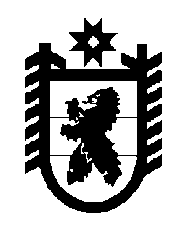 Российская Федерация Республика Карелия    УКАЗГЛАВЫ РЕСПУБЛИКИ КАРЕЛИЯО награждении государственной наградой Республики КарелияЗа заслуги перед республикой и многолетний добросовестный труд наградить ПОЧЕТНОЙ ГРАМОТОЙ РЕСПУБЛИКИ КАРЕЛИЯ:БОРОДИНА Андрея Валентиновича – советника заместителя Главы Республики Карелия.
            Глава Республики Карелия                                                              А.О. Парфенчиковг. Петрозаводск3 декабря 2018 года№ 87